Администрация Дзержинского районаКрасноярского краяПОСТАНОВЛЕНИЕс.Дзержинское15.04.2019										№ 285-пОб утверждении Порядка выдачи разрешения на прием в первый класс детей, не достигших на 1 сентября текущего года возраста 6 лет и 6 месяцев и детей старше 8 лет, на обучение по образовательным программам начального общего образования в муниципальные общеобразовательные организацииВ соответствии с частью 1 статьи 67 Федерального закона от 29 декабря 2012 года N 273-ФЗ "Об образовании в Российской Федерации", приказом Министерства образования и науки Российской Федерации от 22 января 2014 года N 32 "Об утверждении Порядка приема граждан на обучение по образовательным программам начального общего, основного общего и среднего общего образования", в целях обеспечения государственных гарантий прав граждан на получение общего образования, руководствуясь ст. 19 Устава района, ПОСТАНОВЛЯЮ:1. Утвердить Порядок выдачи разрешения на прием в первый класс детей, не достигших на 1 сентября текущего года возраста 6 лет и 6 месяцев и детей старше 8 лет, на обучение по образовательным программам начального общего образования в муниципальные общеобразовательные организации (далее - Порядок) согласно приложению, к настоящему постановлению.2. Постановление администрации Дзержинского района Красноярского края от 16.04.2018 года № 166-п «Об утверждении Порядка о выдачи разрешения на прием в первый класс детей, не достигших на 1 сентября текущего года возраста 6 лет и 6 месяцев и детей старше 8 лет, на обучение по образовательным программам начального общего образования в муниципальные общеобразовательные организации» считать утратившим силу.3. Начальнику Управления образования администрации Дзержинского района Красноярского края (И.Н. Калабуховой), руководителям муниципальных общеобразовательных организаций Дзержинского района обеспечить исполнение настоящего постановления.4. Контроль, за исполнением данного постановления возложить на заместителя главы района по общественно-политическим вопросам Гончарика Ю.С.5. Постановление вступает в силу в день, следующий за днем его официального опубликования и применяется к правоотношениям, возникшим с 01.01.2019 года.Временно исполняющийобязанности главыДзержинского района							В.Н. ДергуновПриложение к постановлению администрацииДзержинского районаот 15.04.2019 № 285-пПорядок выдачи разрешения на прием в первый класс детей, не достигших на 1 сентября текущего года возраста 6 лет и 6 месяцев и детей старше 8 лет, на обучение по образовательным программам начального общего образования в муниципальные общеобразовательные организацииОбщие положения
1.1. Настоящий Порядок выдачи разрешения на прием в первый класс детей, не достигших на 1 сентября текущего года возраста 6 лет и 6 месяцев и детей старше 8 лет, на обучение по образовательным программам начального общего образования в муниципальные общеобразовательные организации (далее - Порядок) разработан в соответствии с Федеральным законом от 29.12.2012 N 273-ФЗ "Об образовании в Российской Федерации", приказом Министерства образования и науки Российской Федерации от 22.01.2014 N 32 "Об утверждении Порядка приема граждан на обучение по образовательным программам начального общего, основного общего и среднего общего образования", Санитарно-эпидемиологическими требованиями к условиям и организации обучения в общеобразовательных учреждениях, санитарно-эпидемиологическими правилами и нормативами (СанПиН 2.4.2.2821-10), утвержденными постановлением Главного государственного санитарного врача РФ от 29.12.2010 N 189, определяет правила выдачи Управлением  образования администрации Дзержинского района Красноярского края  (далее – Управление  образования) разрешения на прием в муниципальные общеобразовательные организации (далее - МОО) на обучение по образовательным программам начального общего образования детей в возрасте младше 6 лет и 6 месяцев и  детей старше 8 лет.Прием в первый класс детей, не достигших на 1 сентября текущего года 6 лет и 6 месяцев и детей старше 8 лет, осуществляется на основании разрешения Управления  образования, выполняющего функции и полномочия учредителя МОО от имени Администрации Дзержинского района.
II. Организация работы по выдаче разрешения на прием в первый класс2.1. Для получения разрешения на прием в первый класс МОО детей, не достигших на 1 сентября текущего года возраста 6 лет и 6 месяцев и детей старше 8 лет, родители (законные представители) подают заявление на имя начальника Управления образования по форме согласно приложениям № 1, к настоящему Порядку. Регистрация заявлений осуществляется с использованием системы электронного документооборота и делопроизводства (приложение №4).2.2. К заявлению прилагаются следующие документы:-копия документа, удостоверяющего личность заявителя;- копия свидетельства о рождении ребенка, заверенная в установленном порядке; - копия документа, подтверждающего отсутствие противопоказаний по состоянию здоровья ребенка;- другие документы по усмотрению родителей (законных представителей).- либо оригинал документа, удостоверяющего личность иностранного гражданина и лица без гражданства в Российской Федерации в соответствии со статьей 10 Федерального закона от 25 июля 2002 г. № 115-ФЗ "О правовом положении иностранных граждан в Российской Федерации". Родители (законные представители) детей, являющихся иностранными гражданами или лицами без гражданства, дополнительно предъявляют документ, подтверждающий родство заявителя (или законность представления прав ребенка), и документ, подтверждающий право заявителя на пребывание в Российской Федерации. Иностранные граждане и лица без гражданства все документы представляют на русском языке или вместе с заверенным в установленном порядке переводом на русский язык.2.3. Управление образования в течение 3 рабочих дней со дня принятия решения направляет родителям (законным представителям) разрешение на прием ребенка в первый класс МОО (приложение № 2), либо уведомление об отказе в его выдаче (приложение № 3).2.4. Отказ в выдаче разрешения на прием ребенка в первый класс МОО в возрасте младше 6 лет 6 месяцев и  детей старше 8 лет может быть обусловлен  причиной отсутствия в ней свободных мест, за исключением случаев, предусмотренных частями 5 и 6 статьи 67 и статьей 88 Федерального закона от 29 декабря 2012 г. N 273-ФЗ "Об образовании в Российской Федерации" (Собрание законодательства Российской Федерации, 2012, N 53, ст. 7598; 2013, N 19, ст. 2326; N 23, ст. 2878; N 27, ст. 3462; N 30, ст. 4036; N 48, ст. 6165). В случае отсутствия мест в государственной или муниципальной образовательной организации родители (законные представители) ребенка для решения вопроса о его устройстве в другую общеобразовательную организацию обращаются непосредственно в орган исполнительной власти субъекта Российской Федерации, осуществляющий государственное управление в сфере образования, или орган местного самоуправления, осуществляющий управление в сфере образования.
2.5. На основании разрешения на прием ребенка в возрасте младше 6 лет 6 месяцев и детей  старше 8 лет в первый класс МОО, выданного Управлением образования, МОО осуществляют прием вышеуказанных детей в первый класс в соответствии с законодательством РФ и правилами приема, установленными соответствующей МОО, в части, не противоречащей законодательству РФ, на принципах равных условий приема для всех поступающих, за исключением лиц, которым в соответствии с Федеральным законом от 29.12.2012 N 273-ФЗ "Об образовании в Российской Федерации" предоставлены особые права (преимущества) при приеме на обучение.2.6. Отказ Управления образования в выдаче разрешения на прием в первый класс МОО детей, не достигших на 1 сентября текущего года возраста 6 лет и 6 месяцев и  детей старше 8 лет, может быть обжалован родителями (законными представителями) в суде.Приложение № 1
к Порядку выдачи разрешения на прием в первый класс детей, не достигших на 1 сентября текущего года возраста 6 лет и 6 месяцев и детей старше 8 лет, на обучение по образовательным программам
начального общего  образования в муниципальные общеобразовательные организации

ФормаНачальнику Управления образования администрации Дзержинского района
______________________________
                           Ф.И.О.
_____________________________,
(фамилия, имя, отчество (при наличии) заявителя)
проживающего по адресу: ______
______________________________
______________________________
контактный телефон: ___________Заявление Прошу разрешить обучение в первом классе муниципальной общеобразовательной организации моего ребенка_____________________________________________________________________,
                                            (фамилия, имя, отчество (последнее при наличии) ребенка,  дата рождения ребенка)
зарегистрированного по адресу: _____________________________________________________,
                                                                                                          (указать адрес регистрации)
проживающего по адресу: __________________________________________________________,
                                                                 (указать адрес фактического проживания)
которому на 01 сентября 20_____ года не исполнится 6 лет и 6 месяцев/ или  исполнится  ____ лет ____ месяцев)

С условиями и организацией обучения в муниципальной общеобразовательной организации ознакомлен(а) и согласен (на).
К заявлению прилагаются (указать прилагаемые документы):
1. Копия свидетельства о рождении ребенка.
2. Копия документа, подтверждающего отсутствие противопоказаний по состоянию здоровья ребенка.
3. Другие документы ______________________________________________________________
____________________________/______________________________________________/
                                       (подпись)                                                                                      (ФИО)
Даю согласие на обработку моих персональных данных и данных моего ребенка в соответствии с действующим законодательством в РФ.____________________________/______________________________________________/
           (подпись)                                                                                                                     (ФИО)
Дата подачи заявления: "_____" ______________ 20___ г.
Приложение № 2
к Порядку выдачи разрешения на прием
в первый класс детей, не достигших на 1 сентября текущего года возраста 6 лет и 6 месяцев и детей старше 8 лет, на обучение по образовательным программам начального общего образования
в муниципальные общеобразовательные организации


ФОРМА
Администрация муниципального образования Дзержинский район

Управление образования администрации Дзержинского района
___________________________________________
адрес______________________________________
Тел.: E-mail: ________________________________
ОКПО, ОГРН, ИНН/КПП _____________________Разрешение на прием ребенка в первый класс муниципальной общеобразовательной организации на обучение по образовательным программам начального общего образования в возрасте младше 6 лет 6 месяцев и детей старше 8 лет 
Уважаемый(ая) ___________________________________________________________________,
                                                (фамилия, имя, отчество (последнее при наличии) заявителя)

Управление образования, рассмотрев Ваше  заявление, а также приложенные к нему документы, к школьному обучению разрешает прием  Вашего ребенка _________________________________________________________________________________
                     (фамилия, имя, отчество (при наличии) ребенка, дата рождения ребенка)

на обучение по образовательным программам начального общего образования в муниципальную общеобразовательную организацию.

Начальник ________________                                            /_________________/ 
                                 (подпись)                                                               ФИО
Приложение № 3
к Порядку выдачи разрешения на прием
в первый класс детей, не достигших
на 1 сентября текущего года возраста
6 лет и 6 месяцев и детей старше 8 лет,
на обучение по образовательным программам начального общего образования
в муниципальные общеобразовательные организации 
ФОРМААдминистрация муниципального образования Дзержинский район

Управление образования администрации Дзержинского района
________________________________________
адрес___________________________________
Тел.: E-mail: ____________________________
ОКПО, ОГРН, ИНН/КПП _________________Уведомление об отказе в выдаче разрешения на прием ребенка в первый класс муниципальной общеобразовательной организации на обучение по образовательным программам начального общего образования в возрасте младше 6 лет 6 месяцев и детей старше 8 лет 
Уважаемый(ая) ____________________________________________________________________,
                                           (фамилия, имя, отчество (последнее при наличии) заявителя)

Управление образования, рассмотрев Ваше заявление, а также приложенные к нему документы, уведомляет об отказе в выдаче разрешения на прием Вашего ребенка 

__________________________________________________________________________________
            (фамилия, имя, отчество (последнее при наличии) ребенка, дата рождения ребенка)

на обучение по образовательным программам начального общего образования в
муниципальную общеобразовательную организацию по причине 
__________________________________________________________________________________
                                                                             (указать причину)


Начальник ________________                             /_________________________/
                              (подпись)                                                     ФИОПриложение № 4
к Порядку выдачи разрешения на прием
в первый класс детей, не достигших
на 1 сентября текущего года возраста
6 лет и 6 месяцев и детей старше 8 лет,
на обучение по образовательным программам начального общего образования
в муниципальные общеобразовательные организации Форма журнала учета документов на получение разрешения на прием в 1 класс детей, не достигших на 1 сентября текущего года возраста 6 лет и 6 месяцев, и детей старше 8 лет по образовательным программам начального общего образования№п/пДата поступления документовФИО заявителяПеречень поступивших документовДата заседания Комиссии(№ протокола)Решение Комиссии № и дата разрешения на прием(уведомления об отказе)Подпись заявителя12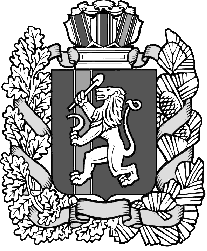 